Writing a thanks for breaking my heart letter to someone you don't know wellDear (Name),Even though I don't know you so well, I had still developed feelings for you. I found myself heartbroken when I realized that we couldn't be together. However, I was, as a result of my heartbreak, able to grow as a person. I would like to thank you for giving me the opportunity to grow, by breaking my heart. Thanks to you, I'm a much better and stronger person now. Thanks for breaking my heart.Yours Truly,(Your Name)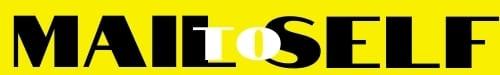 